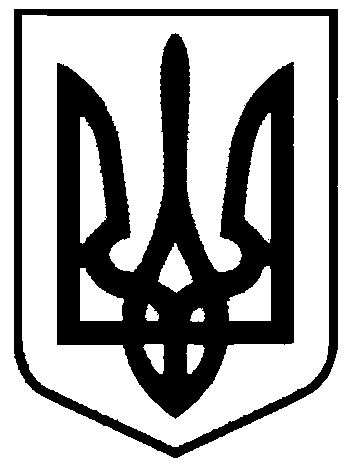 СВАТІВСЬКА МІСЬКА РАДАВИКОНАВЧИЙ КОМІТЕТРІШЕННЯ від  «16» серпня   2018 р.          	       м. Сватове                                                 №63   «Про затвердження проектної документації на проведення робіт з капітального ремонту ДНЗ № 1 «Малятко»  м.Сватове» Розглянувши проектну документацію «Капітальний ремонт фасаду, покриття покрівлі, частини систем опалення та електроосвітлення будівлі комунального дошкільного навчального закладу (ясла-садок) № 1 «Малятко» Сватівської міської ради, за адресою: вул.. Макара Жилкіна, 21, м. Сватове, Луганська область, Україна, 92602» керуючись  ст. 30 Закону України «Про місцеве самоврядування в Україні», Виконавчий комітет Сватівської міської радиВИРІШИВ: 1. Затвердити проектну документацію «Капітальний ремонт фасаду, покриття покрівлі, частини систем опалення та електроосвітлення будівлі комунального дошкільного навчального закладу (ясла-садок) № 1 «Малятко» Сватівської міської ради, за адресою: вул.. Макара Жилкіна, 21, м. Сватове, Луганська область, Україна, 92602» на загальну суму 129 351,45 EUR   2. Контроль за виконанням даного рішення покласти на заступника міського  голови  Євтушенко О.І. Сватівський міський голова				   Є.В.  Рибалко